NAME..........................................................SURNAME...................................................DATE...........................................................................................Class   4º ..……. Nº........The weather is………………………………………………….Today  I  feel ……………………………………..Unit 3Listening1.Listen and write. There is one example.(5 marks)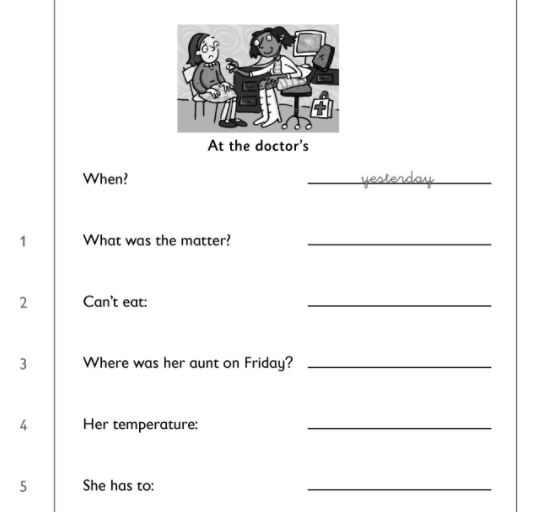 2. Listen and  draw lines. What did Sandra´s friends do last week?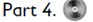  (5 marks)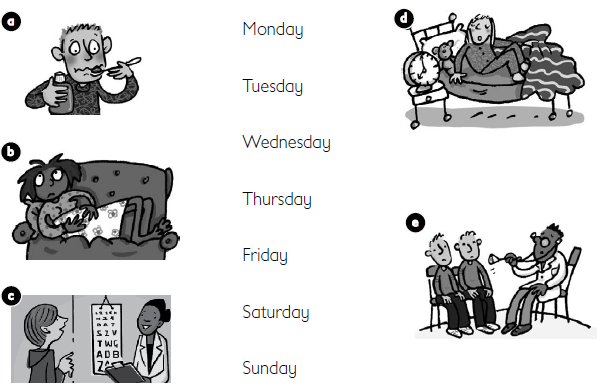 Reading and writing3.Write the past form. (10 marks)4. Look at the pictures and make sentences according to them. Use past simple (3 marks)       A. __________________________________________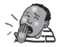 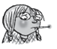 B. __________________________________________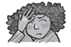 C. _________________________________________5. Change into the negative form. (2 Marks)       6. Change into the interrogative form. (2 marks)7. Read and match. Write the letters . There is one extra option. (5 marks)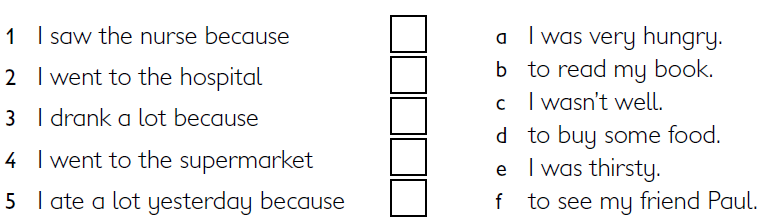 8. Look at the pictures and read the story. Write some words to complete the sentences about the story. You can use 1,2 or 3 words.  (8 marks) 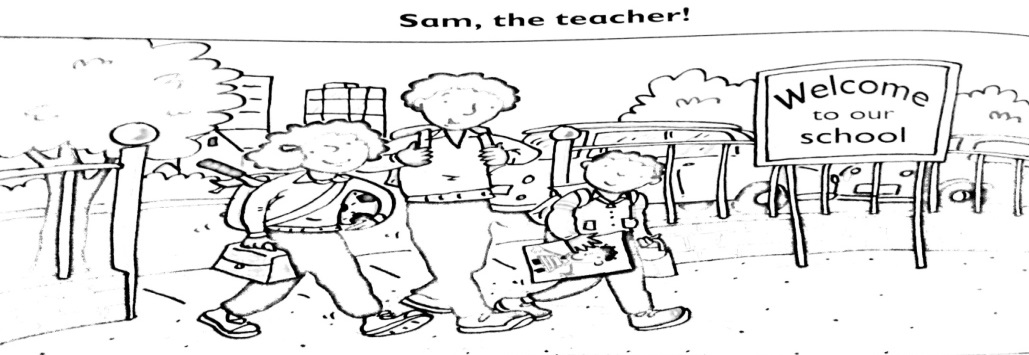 Sam lives in the countryside with his parents and his sister, Mary, and his brother, Paul. Sam is ten, Mary is eight and Paul is six. They live in the countryside but they go to school in the city. Sam is the one who likes Science, his sister is the one who likes Sport and his brother is the one who likes Art.1.  Sam´s family________________________ countryside.2. The children go to school ________________________3.Sam´s favourite subject is ________________________4._____________________ is the one who like Sport.           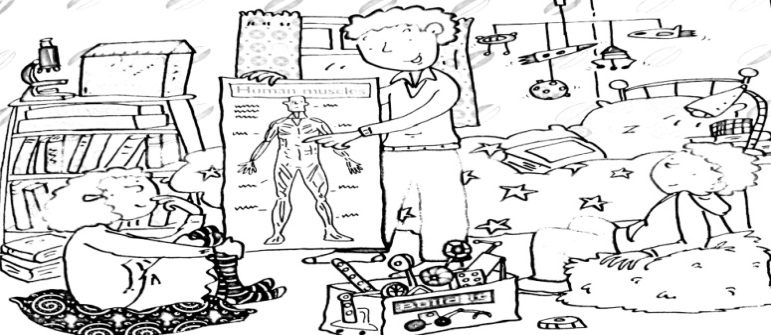 Last week, Sam had a class about the huma body. He listened carefully and when he went home he gave his younger brother and sister a class about the subject. The wanted to listen because it was very interesting. Sam said, “ We move because we have 600 muscles in our body. The muscles need oxygen. We use our lungs to take oxygen from the air into our body”.5.Last week, Sam studied _____________________________  at school.6. Sam gave his brother and sister a class when he went ______________________7. Mary and Paul wanted to learn because it was very ________________________8. We use our lungs because our muscles _______________________________                                                                      isarehavegoSeeeatdrinkgivetaketoday Last night, I went to the hospital.Yesterday,  she  drank a lot of milk.They  went  to Disney.We ate a big burger.